Riverside DISTRICT    IOLS TRAINING 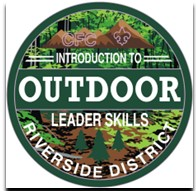 21-22 October, 2023 Camp Chance, 6360 Ranch Road, Cocoa Florida8:00AM SATURDAY – 11:00AM SUNDAY  (CAMPING 1 NIGHT IS REQUIRED) This one-and-a-half-day course is designed as an introduction to the Scout outdoor program for leaders interested in the key camping component to their Units activities. This course is a fun-filled program of hands-on skills training outdoors, designed to help you master basic camp skills required for Tenderfoot to First Class.  We will provide you with a practical introduction to the Patrol Method and an introduction to the Scouting skills necessary to lead Scouts in an outdoor setting.  Required Training for Scoutmasters, Assistant Scoutmasters, and Crew Advisors. Recommended Training for All Scouts BSA Leaders & for ALL Webelos and Arrow of Light (AOL) Leaders.  Also recommended for anyone wishing to take the Wood Badge Training Course. It is highly suggested that you complete Hazardous Weather Training and Scoutmaster/Assistant position specific online courses before course.    You can find this training at my.scouting.orgCOST - $25INCLUDES: LUNCH/DINNER – SATURDAY BREAKFAST – SUNDAY COURSE MATERIALS Visit https://www.cflscouting.org/calendar/ to register.Refer to the course guide, forms, menu and skills list attached to this web page. Deadline to register is Oct 13th. For more information contact: Brad Johnston Bradj123@bellsouth.net 